Занятие по окружающему миру в старшей группе Тема: «Солнце, воздух и вода - наши лучшие друзья!»Цель: расширять представления о важных компонентах здорового образа жизни – солнце, воздухе и воде.Задачи:расширять представления детей о неживой природе: солнце, воздухе и воде;познакомить со свойствами воздуха, воды и их ролью в жизни человека.закреплять знания о круговороте воды в природе;формировать представления о закономерной связи живого и неживого в природе;развивать познавательный интерес.воспитывать у дошкольников потребность в здоровом образе жизни.Оборудование: магнитная доска, картинки с изображением солнца, капель воды и неба; глобус – модель планеты Земля; растения, выращенные в разных условиях: одно в нормальных условиях (с поливом, светом, на открытом месте), второе, выращенное в темном месте; третье, росшее в безвоздушной среде; четвертое долгое время росло без полива.Предварительная работа: Чтение сказок К.Чуковского «Мойдодыр», «Краденое солнце». Рассматривание альбома «Солнечная система». Беседа по картинкам «Чистый воздух – залог здоровья». Наблюдения на прогулке за лужами, за солнцем, за ветром.                        Ход занятий:- Сегодня к нам пришли гости. Для того, чтобы узнать кто именно, нужно тебе отгадать загадки:По небу ходитМаляр без кистей.Краской коричневойКрасит людей. (Солнце)(Появляется изображение солнца на доске)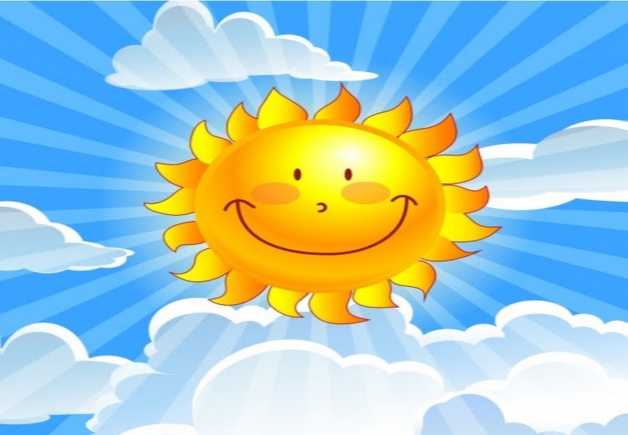 В морях и реках обитает,Но часто по небу летает.А как наскучит ее летать,На землю падает опять. (Вода)(Появляется изображение капель воды )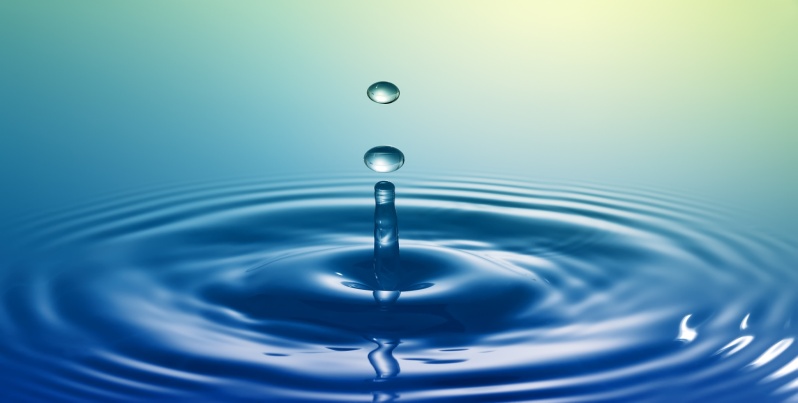 Через нос проходит в грудьИ обратный держит путь.Он невидимый, и все жеБез него мы жить не можем. (Воздух)(Появляется изображение неба на доске)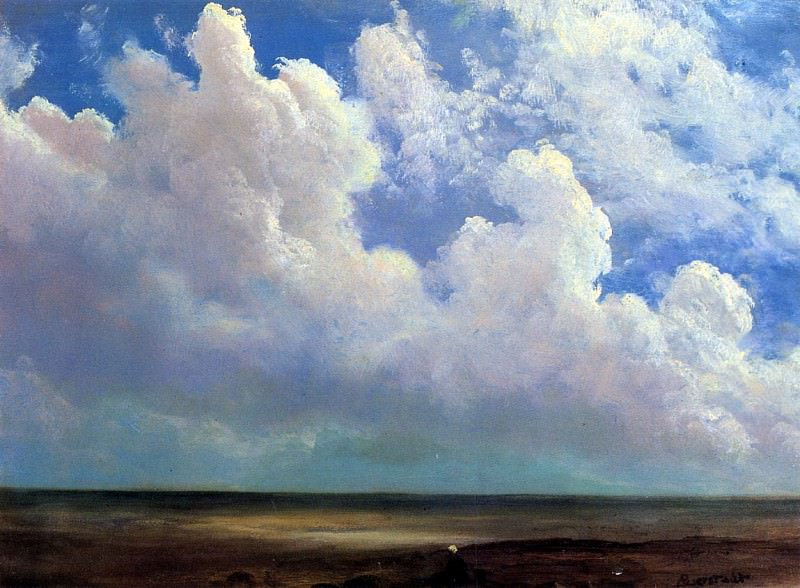 -Итак, кто у нас сегодня в гостях?Ребенок: Солнце, воздух и вода!- Верно! А как ты думаешь это наши друзья или враги?- Друзья!-Правильно! А о друзьях нужно многое знать! Что такое Солнце?- Это космическое тело.- Действительно, Солнце – это звезда, которая находится в космосе, так же, как и Луна, и наша планета Земля. Наша планета Земля непрерывно движется вокруг Солнца. Когда одна ее часть освещена Солнцем – там день, другая находится в темноте – там ночь (показывает на глобусе).Солнце дает нашей планете много света и тепла, хотя находится очень-очень далеко от нас. Давай посмотрим, может ли живая природа обходиться без солнечного света и тепла.Опыт: «Роль света в жизни растений»Одновременно выращивали два растения одного и того же вида, но в разных условиях: одно – на свету, а второе – в темном месте. Ребенок проводит сравнение растений.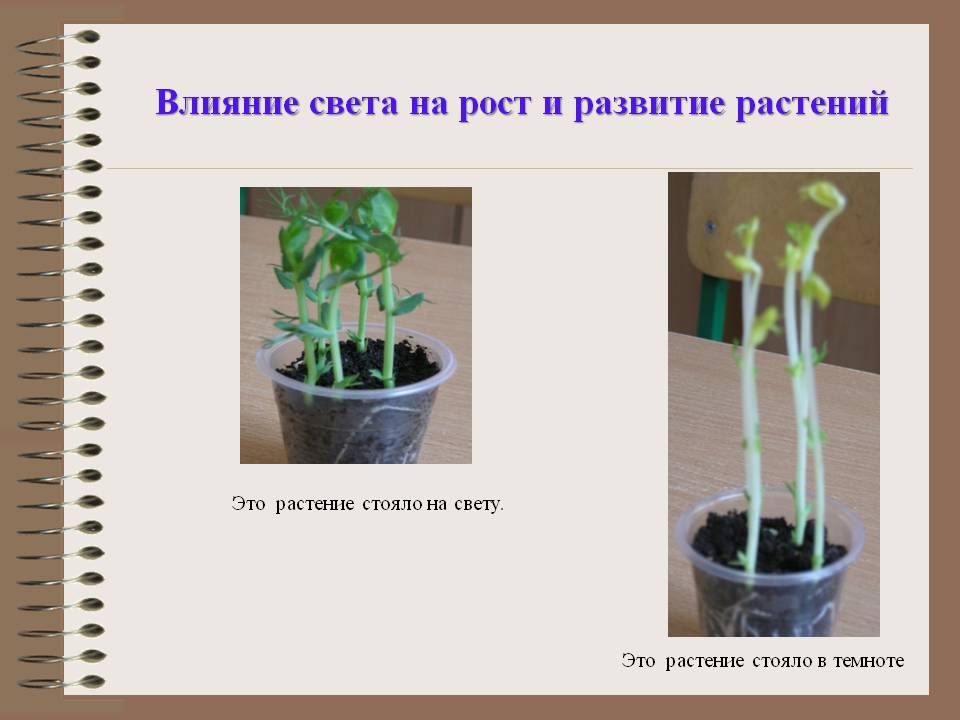 -  Видишь, растению, которое росло в темноте плохо без света, оно перестало расти. Без света растения жить не могут. Давай поместим его на светлое место и позже понаблюдаем за его ростом.- Посмотри, что находится в нашей квартите?Ребенок перечисляет предметы интерьера, игрушки и прочее.-  А что же находится между потолком, стенами и полом, где пустота?- Воздух.(ребенок)- Воздух невидим, поэтому его называют «невидимка». Воздух – это бесцветный, прозрачный газ. Он состоит из кислорода и других элементов (азот, углекислый газ), которыми мы дышим. Как ты думаешь, почему планета земля из космоса кажется голубым шаром?- Она окружена воздухом.- Верно. Мы с тобой носим одежду, чтобы не замерзнуть и не перегреться. А нашу планету Земля окружает голубая «воздушная рубашка», чтобы она не перегревалась от солнечных лучей и не стыла от космического холода. А еще «воздушная рубашка» оберегает нашу планету от метеоритов – космических снарядов, которые столкнувшись с воздухом, сгорают не долетев до Земли.А еще воздух следит за погодой. Он перегоняет холодные воздушные потоки на юг, а теплые на север; собирает влагу с морей, океанов, рек и озер и отдает ее суше (земле). Поливает землю дождями летом и укрывает пушистым снежным одеялом зимой. Животные, растения и люди дышат кислородом и, не будь его, погибли бы. Но вот удивительно: кислород потребляют большое количество живых существ, его сжигают самолеты и машины. А он не убывает. Почему?Ребенок: Потому что на Земле есть зеленые растения.
- Правильно. Растения – это настоящая фабрика кислорода. Они поглощают углекислый газ и выделяют в воздух кислород. В настоящее время воздух (воздушная среда) загрязнен выбросами вредных веществ с заводов и фабрик. От этого страдают все живые организмы. От чистоты воздушного «океана» зависит вся жизнь на планете.Опыт «Роль воздуха в жизни растений»Дети выращивают в разных условиях два растения одного вида. Одно в открытой воздушной среде, а другое в замкнутой среде (под банкой). Произведя сравнение внешнего вида обоих растений, делают вывод, что без воздуха растения погибают.ФизкультминуткаСолнце, воздух и водаНаши верные друзья(шагают на месте)Рано утром мы проснулисьИ до солнца дотянулись(Потягиваются на носочках)Чтоб здоровым быть всегдаПомогает нам вода(Показывают, что плывут)На прогулку мяч бериПрыгай, бегай, не грусти!(Прыгают, изображая отбивание мяча)-Посмотри на модель нашей планеты Земля – глобус. Какого цвета на нем больше?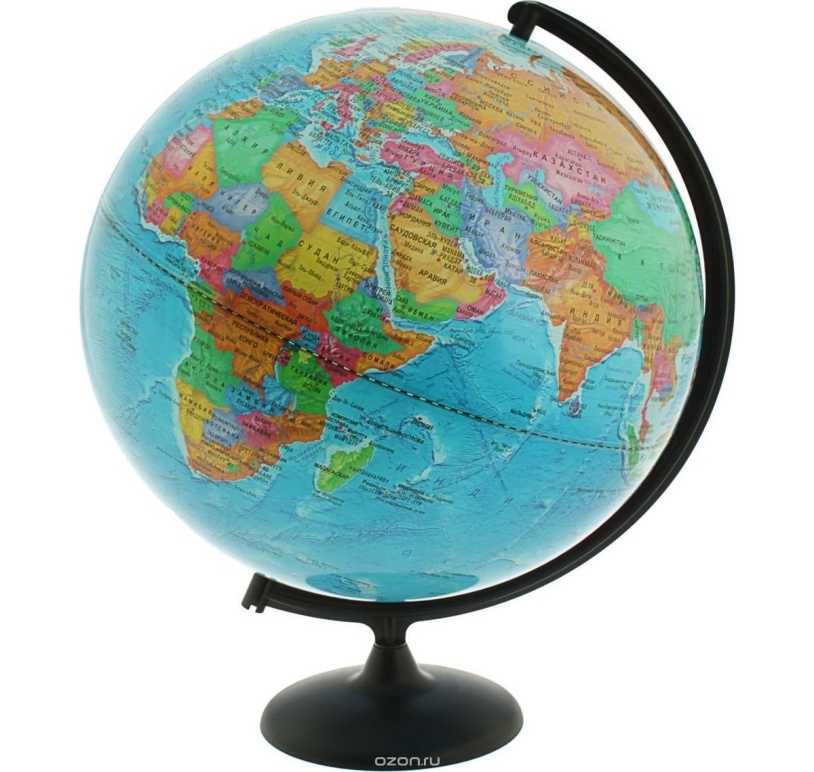 - Голубого.-  А что это означает?- Голубой цвет на глобусе – это вода – моря и океаны нашей планеты.- Суши в два раза меньше, чем воды. На нашей планете 4 океана. Более 30 морей. Все они составляют Мировой океан, который для планеты Земля, как гигантский котел отопления: Солнце все лето греет воду, а зимой прогретая вода постепенно отдает свое тепло Земле. Если не будет мирового океана, наступят такие жестокие морозы, которые погубят все живое: и зверей, и птиц, и леса, и поля… Какую еще работу выполняет вода?-Поит землю.- Да, действительно, вода поит все живое: поля, леса, луга. Без нее не могут жить ни звери, ни птицы, ни растения, ни люди. Но вода не только поит, но и кормит. Как ей это удается?-В морях, реках и озерах водится рыба. Рыбаки добывают ее на рыболовных судах. Электростанции вырабатывают электричество с помощью воды.- Молодец, ! А для чего еще нам нужна вода?Ребенок предлагает разные версии.-Да, правильно: водой люди умываются, моют машины и дороги. По морям и океанам плывет водный транспорт – суда, везущие грузы и пассажиров. Без воды нельзя приготовить еду, лекарства, бетон для стройки и многое другое. А ты знаешь, где еще находится вода, кроме рек, озер, океанов и морей?- В воздухе, почве, растениях, животных, людях.-Вода не всегда жидкая. Она может находиться в трех состояниях: твердом, жидком и газообразном.Опыт «Значение воды для жизни»Долгое время дети не поливают комнатное растение и делают вывод, что без воды погибает все живое.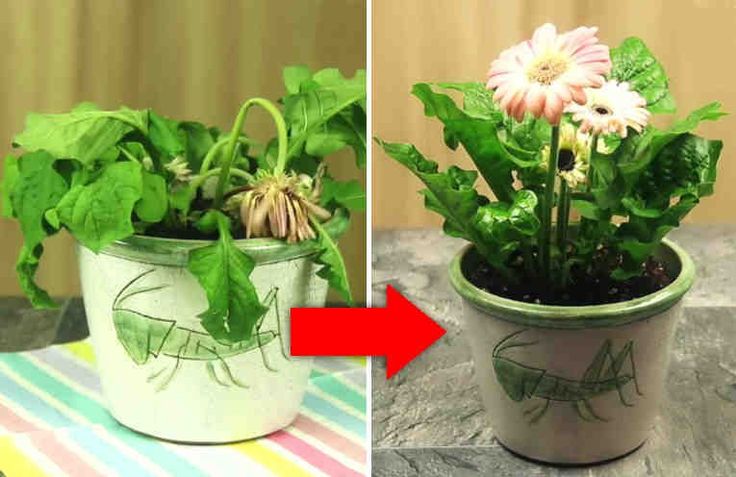 - Всем живым существам, в том числе и человеку, необходимы солнце, воздух и вода! Чтобы не болеть нужно быть здоровым – больше гулять на свежем воздухе, содержать тело в чистоте и заниматься спортом. В здоровом теле здоровый дух!Итог занятия. -Скажи, что ты узнал, кого мы можем назвать нашими лучшими друзьями? (Солнце, воздух и вода наши лучшие друзья.- Чем занимались на занятии?-Что ты узнал ?-что природа является источником здоровья.(ответ ребенка)Молодец! Ты очень многое узнал и всё рассказал правильно.Родитель читает стихотворение: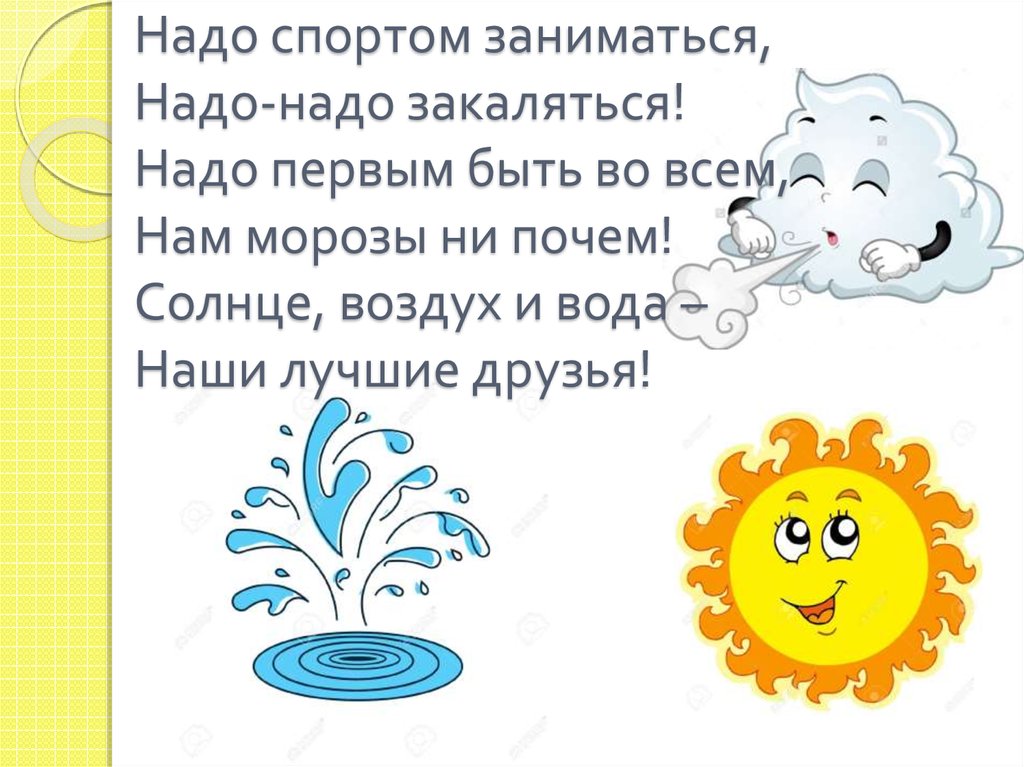                                            Успехов!